         ҠАРАР                                                                    ПОСТАНОВЛЕНИЕ« 02» март  2017й.                     № 15                          « 02» марта  2017г.Об утверждении Плана противодействия коррупции в СП Калегинский сельсовет муниципальном районе Калтасинский район Республики Башкортостан на 2017 годыВо исполнение распоряжения Главы Республики Башкортостан от 30.12.2016 г. №РГ-239 «Об утверждении Плана мероприятий по противодействию коррупции в Республике Башкортостан на 2017 год»ПОСТАНОВЛЯЮ:1. Утвердить прилагаемый План противодействия коррупции в сельском поселении Калегинский сельсовет муниципального района Калтасинский  район Республики Башкортостан на 2017 год (далее - План).2. Муниципальным служащим, руководителям муниципальных учреждений, ответственным за выполнение мероприятий Плана, обеспечить реализацию Плана в установленные сроки. 3. Контроль за исполнением возложить на управ.делами Администрации СП Калегински й сельсовет Косатухину Т.А. Глава сельского поселенияКалегинский сельсоветмуниципального районаКалтасинский районРеспублики Башкортостан:                                            С.М.Сайранов               Приложение  к постановлениюАдминистрации СП Калегинский сельсовет муниципального района Калтасинский район Республики Башкортостан №15 от «02 » марта 2017 г.План противодействия коррупции в СП Калегинский сельсоветмуниципального района Калтасинский  район Республики Башкортостан   на  2017 годУправляющий делами                                      Т.А.КосатухинаБАШҠОРТОСТАН РЕСПУБЛИКАҺЫ ҠАЛТАСЫ РАЙОНЫ  МУНИЦИПАЛЬ РАЙОНЫНЫҢКАЛЕГИНО АУЫЛСОВЕТЫ АУЫЛБИЛӘМӘҺЕ ХАКИМИӘТЕ452872, Калегино ауылы, Совет урамы, 15 Тел. 2-77-01АДМИНИСТРАЦИЯСЕЛЬСКОГО ПОСЕЛЕНИЯКАЛЕГИНСКИЙ СЕЛЬСОВЕТ         МУНИЦИПАЛЬНОГО РАЙОНА КАЛТАСИНСКИЙ РАЙОНРЕСПУБЛИКИ БАШКОРТОСТАН452872,д.Калегино,ул.Советская,д.15Тел. 2-77-01N п/пМероприятияОтветственные исполнителиСрок исполненияПринять планы (программы) по противодействию коррупции на  2017 год Администрация СП Калегинский сельсовет  МР Калтасинский район РБ I квартал Организовать изучение практики исполнения законодательства в сфере противодействия коррупции в органах государственной власти РБ и органах местного самоуправленияАдминистрация СП Калегинский сельсовет  МР Калтасинский район РБI-IV кварталыОбеспечить проведение антикоррупционной экспертизы нормативных правовых актов и проектов нормативных правовых актов  Администрации СП Калегинский сельсовет МР Калтасинский район РБАдминистрация СП Калегинский сельсовет  МР Калтасинский район РБI-IV кварталыОбеспечить размещение на официальных сайтах в сети «Интернет» проектов принимаемых нормативных правовых актов и действующих нормативных правовых актов для реализации возможности проведения независимой антикоррупционной экспертизы и мониторинга практики правопримененияуправляющий делами Администрации СП Калегинский сельсовет МР Калтасинский район РБI-IV кварталыОбеспечить размещение на официальных сайтах в сети «Интернет» проектов принимаемых нормативных правовых актов и действующих нормативных правовых актов для реализации возможности проведения независимой антикоррупционной экспертизы и мониторинга практики правопримененияОбеспечить размещение на официальных сайтах в сети «Интернет» проектов принимаемых нормативных правовых актов и действующих нормативных правовых актов для реализации возможности проведения независимой антикоррупционной экспертизы и мониторинга практики правопримененияОрганизовать проведение мониторинга хода реализации мероприятий по противодействию коррупции ежеквартальноОрганизовать проведение мониторинга хода реализации мероприятий по противодействию коррупции Администрация СП Калегинский сельсовет  МР Калтасинский район РБежеквартальноОрганизовать проведение мониторинга деятельности комиссий по соблюдениютребований к служебному поведению муниципальных служащих и урегулированию конфликта интересов  Администрация СП Калегинский сельсовет  МР Калтасинский район РБежеквартальноОрганизовать проведение мониторинга деятельности комиссий по соблюдениютребований к служебному поведению муниципальных служащих и урегулированию конфликта интересов  Продолжить работу по формированию у муниципальных служащих отрицательного отношения к коррупции Администрация СП Калегинский сельсовет  МР Калтасинский район РБI-IV кварталыОбеспечить выполнение требований законодательства о предотвращении и урегулировании конфликта интересов на муниципальной службеАдминистрация СП Калегинский сельсовет  МР Калтасинский район РБI-IV кварталыПровести анализ поступивших сведений о доходах, расходах, об имуществе и обязательствах имущественного характера лиц, замещающих муниципальные должности, должности муниципальной службыАдминистрация СП Калегинский сельсовет  МР Калтасинский район РБмай – июньПровести анализ соблюдения запретов, ограничений и требований, установленных в целях противодействия коррупции, в том числе касающихся получения подарков отдельными категориями лиц, выполнения иной оплачиваемой работы, обязанности уведомлять об обращениях в целях склонения к совершению коррупционных правонарушенийАдминистрация СП Калегинский сельсовет  МР Калтасинский район РБII-III кварталыПродолжить работу по выявлению случаев несоблюдения лицами, замещающими муниципальные должности, должности муниципальной службы, требований о предотвращении или об урегулировании конфликта интересов. Каждый случай несоблюдения указанных требований предавать гласности и применять к лицам, нарушившим эти требования, меры юридической ответственности, предусмотренные законодательством Российской ФедерацииАдминистрация СП Калегинский сельсовет  МР Калтасинский район РБI-IV кварталыРазработать и реализовать с участием общественных объединений, уставной задачей которых является участие в противодействии коррупции, и других институтов гражданского общества комплекс организационных, разъяснительных и иных мер по соблюдению муниципальными служащими ограничений, запретов и по исполнению обязанностей, установленных в целях противодействия коррупцииАдминистрация СП Калегинский сельсовет  МР Калтасинский район РБI-IV кварталыОбеспечить контроль за применением предусмотренных законодательством мер юридической ответственности в каждом случае несоблюдения запретов, ограничений и требований, установленных в целях противодействия коррупции, в том числе мер по предотвращению и (или) урегулированию конфликта интересовСовет СП Калегинский сельсовет  МР Калтасинский район РБI-IV кварталыОсуществлять повышение квалификации  муниципальных служащих, в должностные обязанности которых входит участие в противодействии коррупцииАдминистрация СП Калегинский сельсовет  МР Калтасинский район РБI-IV кварталыОрганизовать проведение обучения  муниципальных служащих, лиц, замещающих муниципальные должности, по вопросам противодействия коррупцииАдминистрация СП Калегинский сельсовет  МР Калтасинский район РБI-IV кварталыПроводить проверки представленных кандидатами на должности в  органах местного самоуправления  лиц сведений о судимостиАдминистрация СП Калегинский сельсовет  МР Калтасинский район РБI-IV кварталыОбеспечить проведение антикоррупционной работы среди кандидатов на вакантные должности  муниципальной службыАдминистрация СП Калегинский сельсовет  МР Калтасинский район РБI-IV кварталыОрганизовать систематическое проведение оценки коррупционных рисков, возникающих при реализации ими своих полномочий, и внесение уточнений в перечень должностей государственной (муниципальной) службы, замещение которых связано с коррупционными рискамиАдминистрация СП Калегинский сельсовет  МР Калтасинский район РБI-IV кварталыПровести  мониторинг наполнения подразделов, посвященных вопросам противодействия коррупции, официальных сайтов органов местного самоуправления в соответствии с требованиями Указа Президента Республики Башкортостан от 29.04.2014 № УП-108Администрация СП Калегинский сельсовет  МР Калтасинский район РБII кварталПроводить на постоянной основе мониторинг коррупционных проявлений посредством анализа жалоб и обращений граждан и организаций, а также публикаций в СМИ, своевременное их рассмотрение и принятие мер по указанным фактамУправ.делами Администрация СП Калегинский сельсовет  МР Калтасинский район РБI-IV кварталыОбеспечить опубликование в СМИ, на официальных сайтах органов местного самоуправления материалов, которые раскрывают содержание принимаемых мер по противодействию коррупцииАдминистрация СП Калегинский сельсовет  МР Калтасинский район РБI-IV кварталыПривлекать членов общественных советов к осуществлению контроля за выполнением мероприятий, предусмотренных планами (программами) по противодействию коррупции  органов местного самоуправленияАдминистрация СП Калегинский сельсовет  МР Калтасинский район РБI-IV кварталыОбеспечить оказание информационной поддержки программ, проектов, акций и других инициатив в сфере противодействия коррупции, реализуемых институтами гражданского обществаАдминистрация СП Калегинский сельсовет  МР Калтасинский район РБI-IV кварталыПовышение эффективности противодействия коррупции при осуществлении закупок товаров, работ, услуг для обеспечения муниципальных нужд, в том числе осуществление работы по недопущению возникновения конфликта интересов в данной сфере деятельности (проведение анализа аффилированных связей членов закупочных комиссий с участниками закупок)Администрация СП Калегинский сельсовет  МР Калтасинский район РБI-IV кварталыПовышение эффективности противодействия коррупции при учете и использовании муниципального имущества, в том числе осуществление работы по недопущению возникновения конфликта интересов     в     данной     сфере     деятельности     (проведение     анализа аффилированных  связей  должностных  лиц,  участвующих  в  принятии решений     о     предоставлении     муниципального имущества,  с  физическими  и  юридическими  лицами       получателями имущества)Администрация СП Калегинский сельсовет  МР Калтасинский район РБI-IV кварталы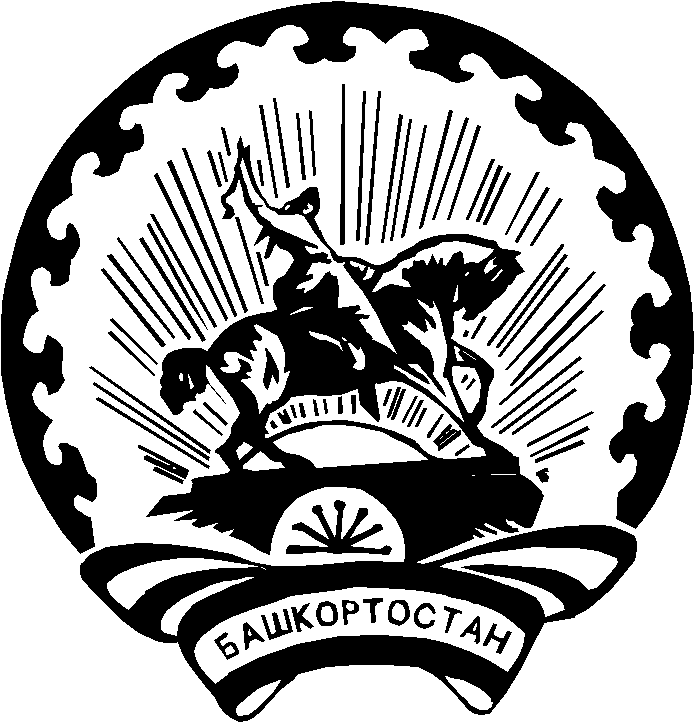 